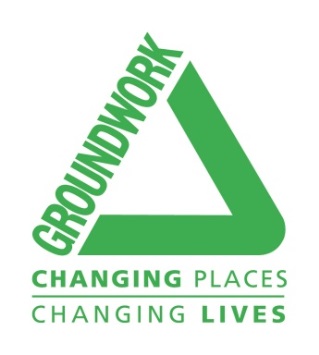 Groundwork London Job DescriptionJob Title:			Green Doctor	  Responsible to: 	Green Doctor Project Officer or Senior Project Officer	 Responsible for: 	n/a Location: 	A requirement to work pan LondonJob Background:Groundwork London Green Doctors work on a variety of projects delivering home energy efficiency visits across London mainly to vulnerable residents for whom a visit can make a significant impact. These visits are a mixture of installing low cost measures, providing advice and guidance, and referring residents on to further services and agencies for wider energy saving and wellbeing support.The Green Doctor projects work with Local Authorities, Housing Associations and other clients. Main Objectives & Responsibilities:Undertake a schedule of home visits to support residents in reducing their carbon emissions and to save money by lowering the level of consumption and cost of energy. Install a range of basic energy efficiency measures during home visits, such as installing energy saving light bulbs, setting the boiler and installing radiator panels.Provide effective support, both advisory and practical to enable people to make positive changes to their behaviour and to improve the quality of their lives; record actions and highlight the importance of keeping warm to the health and wellbeing of residents.Assist residents to access other relevant and complementary services and agencies, liaising with other agencies to assist residents to access funding and support to deliver larger energy efficiency measures.Liaise with residents on a day-to-day basis in a professional and friendly manner and build good working relationships with them.Book and schedule visits and respond to referrals from funders in a timely manner.Undertake monitoring information and reporting requirements as required by the Trust and funders.Work with other Green Doctors to ensure projects meet all the funders’ requirements, are delivered on time, within budget and to agreed quality standards within the agreed administrative and financial frameworks. Specific targets for the post-holder will be agreed with the partners and funders of the project.Run events or energy surgeries to raise awareness of the programme in local communities. Deliver outreach activities to generate referrals e.g. door-knocking, events, road shows etc.Undertake the training and management of volunteers.Other ResponsibilitiesLiaise with and develop good working relationships with project partners and funders.Liaise with other Groundwork Staff and partners delivering similar or complementary services for residents.Work with the marketing and development teams to publicise the programme and to identify further funding.Attend regular programme training and team meetings.Report to the Senior Project Officer, Green Doctor Project Officer and as required, the programme steering group and funders. Update Groundwork London’s timesheets and other key documents at agreed intervals.Use the programme’s vehicle in accordance with Groundwork London’s Vehicles Policy and Procedures and established Booking Procedures. Undertake administrative duties commensurate with the role.Undertake any other related responsibilities commensurate with the evolving objectives of the post and the evolution of the Trust, as may reasonably be requested by the Directors.Work with due regard for Groundwork’s core values and objectives.Ensure the effective implementation of and adherence to the Trust’s Diversity, Equal Opportunities and Health and Safety policies and procedures.All staff, the Board and volunteers will actively support, in their daily operations and duties, Groundwork London’s Environmental Management System.Personal & Professional DevelopmentParticipate in the Groundwork London Performance Management and Appraisal process, and agree short, medium and long term goals with line manager, and direct line staff.Identify learning and development needs with line manager and evaluate Training & Development to demonstrate needs have been met.Share best practice and achievements, and actively seek opportunities to present outcomes and case studies.Contribute to the learning of others across the organisation by sharing knowledge and skills both informally and formally by participating in the Trust’s training and development programme.October 2019HR Select ID: multiNote to Applicant:  When completing your Application Form, you should demonstrate/evidence the extent to which you have the necessary education, experience, knowledge and skills identified as being required by the Person Specification Criteria for the post. Appointment to this role is subject to a Basic Criminal Records check through the Disclosure and Barring Service (DBS).Position Name:  Green DoctorPosition Name:  Green DoctorPosition Name:  Green DoctorPosition Name:  Green DoctorPosition Name:  Green DoctorPosition Name:  Green DoctorPosition Name:  Green DoctorPosition Name:  Green DoctorPosition Name:  Green DoctorPosition Name:  Green DoctorJobFactorsCriteria NoPerson Specification CriteriaRankingCriteria to be tested by the following Criteria to be tested by the following Criteria to be tested by the following Criteria to be tested by the following Criteria to be tested by the following Criteria to be tested by the following JobFactorsCriteria NoPerson Specification CriteriaE = EssentialD = DesirableApplication FormInterviewPresentationPractical Exercise TestWork Simulation TestCertificates or QualificationsEducation & Qualifications1Domestic Energy Assessor (DEA) or NVQ Level 3 (6049-03) Provide Energy Efficiency Services or equivalentDEducation & Qualifications2City and Guilds Energy Awareness (6281-01) previously known as the 6176 Energy Awareness or equivalent DCompetencies3Good communication skills and the ability to speak with and relate to a wide customer base, tailoring messages to the customer needsECompetencies4Relevant practical experience of manual trades or home repair and a good knowledge of home maintenanceECompetencies5A compassionate and understanding manner ECompetencies6Knowledge of energy efficiency and home energy products and the ability to provide advice in relation to themECompetencies7Good understanding and knowledge of wider environmental issuesDCompetencies8Experience of managing own workloadECompetencies9Experience of working with a range of agenciesECompetencies10Knowledge of health and safety issuesECompetencies11Ability to utilize MS Corporate Software applications e.g. Word and ExcelECompetencies12Experience of tailoring and delivering training sessionsDCompetencies13A knowledge of issues relating to the effects of cold weather on health and wellbeingDCompetencies14Experience training and managing volunteersDAdditional Requirements15A practical outlook and can do attitudeEAdditional Requirements16A commitment to equal opportunitiesEAdditional Requirements17Full clean driving licenseE